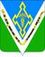 АДМИНИСТРАЦИЯ ТЕМИРГОЕВСКОГО СЕЛЬСКОГО ПОСЕЛЕНИЯКУРГАНИНСКОГО РАЙОНАПОСТАНОВЛЕНИЕ от 14.06.2017 г.                                                                          № 149станица Темиргоевская
Об утверждении муниципальной программы                                    Темиргоевского сельского поселения Курганинского района                                                         "Экономическое развитие и инновационная экономика                 Темиргоевского сельского поселения Курганинского района                            на 2017-2019 годы"          В соответствие со статьей 179 Бюджетного кодекса Российской                     Федерации, постановлением администрации Темиргоевского сельского поселения Курганинского района от 21 апреля 2017 года № 97  «Об утверждении Порядка принятия решения о разработке, формировании, реализации и оценки  эффективности  реализации  муниципальных   программ Темиргоевского  сельского   поселения Курганинского  района»,                           п о с т а н о в л я ю:          1.Утвердить муниципальную программу Темиргоевского сельского поселения Курганинского района  «Экономическое развитие и инновационная экономика Темиргоевского сельского поселения Курганинского района на         2017-2019 годы»  (прилагается).          2. Признать утратившим силу постановление администрации Темиргоевского сельского поселения Курганинского района   от  25 октября  2016  года № 298 «Об утверждении муниципальной программы Темиргоевского сельского поселения Курганинского района "Экономическое развитие и инновационная экономика Темиргоевского сельского поселения Курганинского района  на 2017-2019 годы".         3. Разместить настоящее постановление на официальном сайте администрации Темиргоевского сельского поселения Курганинского           района в информационно-телекоммуникационной  сети «Интернет».         4. Контроль за выполнением настоящего постановления возложить на         заместителя главы Темиргоевского сельского поселения Курганинского района С.В. Иванова.                   5. Постановление вступает в силу со дня его подписания.Исполняющий обязанности главы Темиргоевского сельского поселенияКурганинского района                                                                      И.В. Серьянов